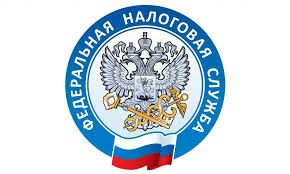 О выдаче (направлении) кассового чека (БСО) при осуществлении расчетов с использованием автоматических устройствФедеральным законом от 22.05.2003 N 54-ФЗ "О применении контрольно-кассовой техники при осуществлении расчетов в Российской Федерации" (далее - Федеральный закон N 54-ФЗ) определены правила применения контрольно-кассовой техники при осуществлении расчетов в Российской Федерации в целях обеспечения интересов граждан и организаций, защиты прав потребителей, обеспечения установленного порядка осуществления расчетов, полноты учета выручки в организациях и у индивидуальных предпринимателей, в том числе в целях налогообложения и обеспечения установленного порядка оборота товаров.Контрольно-кассовая техника, включенная в реестр контрольно-кассовой техники, применяется на территории Российской Федерации в обязательном порядке всеми организациями и индивидуальными предпринимателями при осуществлении ими расчетов, за исключением случаев, установленных Федеральным законом N 54-ФЗ (пункт 1 статьи 1.2 Федерального закона N 54-ФЗ).Положениями статьи 1.1 Федерального закона N 54-ФЗ определен термин "автоматическое устройство для расчетов" - это устройство для осуществления расчета с покупателем (клиентом) в автоматическом режиме без участия уполномоченного лица организации или индивидуального предпринимателя.При осуществлении расчета пользователь обязан выдать кассовый чек или бланк строгой отчетности на бумажном носителе и (или) в случае предоставления покупателем (клиентом) пользователю до момента расчета абонентского номера либо адреса электронной почты направить кассовый чек или бланк строгой отчетности в электронной форме покупателю (клиенту) на предоставленные абонентский номер либо адрес электронной почты (при наличии технической возможности для передачи информации покупателю (клиенту) в электронной форме на адрес электронной почты), если иное не установлено Федеральным законом N 54-ФЗ (пункт 2 статьи 1.2 Федерального закона N 54-ФЗ).Указанная норма предоставляет покупателю (клиенту) право выбора формы получения кассового чека (бланка строгой отчетности) и устанавливает обязанность пользователя контрольно-кассовой техники выдавать и (или) направлять кассовый чек (бланк строгой отчетности) покупателю (клиенту) в необходимой для покупателя (клиента) форме.Вместе с тем согласно пункту 5.1 статьи 1.2 Федерального закона N 54-ФЗ пользователь при осуществлении расчетов (за исключением расчетов в безналичном порядке в сети Интернет) вправе не выдавать кассовый чек или бланк строгой отчетности на бумажном носителе и в случае непредоставления покупателем (клиентом) пользователю до момента расчета абонентского номера либо адреса электронной почты не направлять кассовый чек или бланк строгой отчетности в электронной форме покупателю (клиенту) на абонентский номер либо адрес электронной почты, а также вправе применять контрольно-кассовую технику (за исключением контрольно-кассовой техники, применяемой в режиме, не предусматривающем обязательной передачи фискальных документов в налоговые органы в электронной форме через оператора фискальных данных) вне корпуса автоматического устройства для расчетов в случаях:1) осуществления расчетов с использованием электронных средств платежа с применением автоматических устройств для расчетов при оказании услуг по перевозке пассажиров, багажа, грузов и грузобагажа;2) осуществления расчетов за реализуемый товар (кроме подакцизной продукции, технически сложных товаров, а также товаров, подлежащих обязательной маркировке средствами идентификации) с использованием автоматических устройств для расчетов, содержащих внутри своего корпуса оборудование для осуществления выдачи данного товара, а также осуществления расчетов с использованием автоматических устройств для расчетов за оказание услуг автоматическими устройствами, механически соединенными с корпусом автоматического устройства для расчетов, при условии отображения при осуществлении расчетов, указанных в указанном подпункте, на дисплее автоматического устройства для расчетов QR-кода.Таким образом, обязанность по выдаче (направлению) кассового чека (бланка строгой отчетности) в электронной форме и на бумажном носителе пользователем контрольно-кассовой техники при осуществлении расчетов с покупателем (клиентом) с использованием автоматических устройств для расчета должна выполняться с учетом совокупности норм, предусмотренных пунктами 2 и 5.1 статьи 1.2 Федерального закона N 54-ФЗ.